 Министерство образования и науки  Республики Саха (Якутия)Государственное бюджетное профессиональное образовательное учреждение Республики Саха (Якутия)                       «Жиганский многопрофильный лицей»
ОТЧЕТо результатах самообследованияобразовательной деятельностиЖиганск 2020г.СодержаниеВведение           В настоящем отчете приведены результаты проведения самообследования деятельности государственного бюджетного профессионального образовательного учреждения Республики Саха (Якутия) «Жиганский многопрофильный лицей» по итогам деятельности 2019 года. Отчет по самообследованию составлен в соответствии с пунктом 3 части 2 статьи 29 Федерального закона от 29 декабря 2012 года № 217-ФЗ «Об образовании в Российской Федерации», требованиями приказов Министерства образования и науки Российской Федерации от 14 июня 2013 г. № 462 «Об утверждении порядка проведения самообследования образовательной организацией»; от 10 декабря 2013 года № 1324 «Об утверждении показателей деятельности образовательной организации, подлежащей самообследованию». В процессе самообследования была осуществлена оценка образовательной деятельности лицея, системы управления ГБПОУ РС (Я) «ЖМЛ», содержания и качества подготовки обучающихся, организации учебного процесса, востребованности выпускников, качества кадрового, учебно-методического, библиотечно-информационного обеспечения, материально-технической базы, функционирования внутренней системы оценки качества образования, а также анализ показателей деятельности лицея. В соответствии с приказом Министерства образования и науки Российской Федерации от 14 июня 2013 г. № 462 в структуру отчета включены аналитическая часть и результаты анализа показателей деятельности ГБПОУ РС (Я) «ЖМЛ» Аналитическая часть содержит разделы: - Общие сведения о ГБПОУ РС (Я) «ЖМЛ» - Образовательная деятельность - Методическая деятельность - Внеучебная деятельность - Материально-техническое обеспечение - Финансово-экономическая деятельность Результаты анализа показателей деятельности ГБПОУ РС (Я) «ЖМЛ» приведены в соответствии с: - Приказом Министерства образования и науки Российской Федерации от 14 июня 2013 года № 462 «Об утверждении порядка проведения самообследования образовательной организацией»; - Приказом Министерства образования и науки Российской Федерации от 10 декабря 2013 года № 1324 «Об утверждении показателей деятельности образовательной организации, подлежащей самообследованию»; - Приказом Министерства профессионального образования, подготовки и расстановки кадров Республики Саха (Якутия) от 21 августа 2013 г. № 01-07/483 «Об утверждении перечней показателей качества государственных услуг, оказываемых государственными учреждениями и иными организациями в сфере профессионального образования»; - Приказом Министерства профессионального образования, подготовки и расстановки кадров Республики Саха (Якутия) от 31 октября 2013 г. № 01-07/627 «Об утверждении критериев и показателей эффективности работы образовательных учреждений и их руководителей»; - Приказом Министерства образования и науки Российской Федерации от 15 января 2014 г. № 14 «Об утверждении показателей мониторинга системы образования»; - Приказом Министерства профессионального образования, подготовки и расстановки кадров Республики Саха (Якутия) от 19 ноября 2014 г. № 01-07/467 «Об организации мониторинга условий и качества образовательных услуг, предоставляемых профессиональными образовательными организациями».          Самообследование проведено рабочей группой под председательством заместителя директора по учебно-производственной работе. Отчет рассмотрен и принят педагогическим советом лицея. Отчет подготовлен на основе мониторинговых исследований и данных форм статистического наблюдения. Часть 1. Аналитическая1. Общие сведения о ГБПОУ РС (Я) «ЖМЛ»Информационная справка о лицее         Государственное бюджетное профессиональное образовательное учреждение Республики Саха (Якутия) «Жиганский многопрофильный лицей» (далее – лицей, ГБПОУ РС (Я) «ЖМЛ») является профессиональной образовательной организацией республиканского подчинения. Лицей реализует  программы подготовки квалифицированных рабочих (служащих).  Форма обучения – очная.  1.2. Историческая справка.       Государственное бюджетное образовательное учреждение Республики Саха (Якутия) «Профессиональное училище №27» создано  в 1989 году на базе филиала Октемского СПТУ №17.    С 1989 г. по 2013г. ГБОУ РС(Я) «Профессиональное училище № 27» действовало на уровне НПО. С 01 сентября 2013 года вступил в силу новый Федеральный Закон №273-Ф3 «Об образовании в Российской Федерации». В соответствии с новым законом профессиональное образование  начинает реализовываться  по уровню СПО.  Поэтому в рамках СПО училище работает по  образовательной программе: программа подготовки квалифицированных рабочих (служащих). На основании приказа №01-07/419 от 14 сентября 2015 года ГБОУ РС(Я) «Профессиональное училище №27» переименовано в Государственное бюджетное профессиональное образовательное учреждение «Жиганский многопрофильный лицей».  1.3.Организационно-правовое обеспечение образовательной деятельности        Нормативно-правовая база деятельности лицея включает в себя законодательные и нормативные акты, принятые федеральными и республиканскими органами законодательной и исполнительной власти, нормативными актам Министерства образования и науки РС (Я), локальные нормативные акты лицея. В состав организационно-правового обеспечения деятельности лицея входят: 1. Документы, регламентирующие организационно-правовое обеспечение деятельности лицея (Устав, свидетельство о государственной регистрации, лицензия на право ведения образовательной деятельности с приложениями, свидетельство о государственной аккредитации с приложениями, коллективный договор, правила внутреннего трудового распорядка, структура и штатная численность, штатное расписание, должностные инструкции на всех сотрудников лицея, положение об оплате труда, положение о премировании, положения о защите персональных сведений сотрудников и обучающихся, положение об информационной безопасности, документы, подтверждающие право собственности или право оперативного владения и использования материально-технической базы, заключения санитарно-эпидемиологической службы и Госпожнадзора). 2. Локальные нормативные акты лицея, регламентирующие образовательную деятельность 3.Локальные нормативные акты лицея, регламентирующие деятельность структурных подразделений (положения о структурных подразделениях) 4. Локальные нормативные акты лицея, регламентирующие деятельность органов управления 5.Локальные нормативные акты лицея, регламентирующие финансово-экономическую деятельность 6. Локальные нормативные акты лицея, регламентирующие социально-воспитательную работу 7.Локальные нормативные акты лицея, регламентирующие деятельность студенческого самоуправления 8. Локальные нормативные акты лицея, регламентирующие научно-методическую деятельность 9.Локальные нормативные акты лицея, регламентирующие предоставление платных образовательных услуг 10.Локальные нормативные акты лицея, регламентирующие внутреннюю систему оценки качества образования.      Образовательная деятельность в лицее осуществляется по профессиям, определенным лицензией; - обучающийся контингент в лицее не превышает разрешенных требований; - качественный педагогический состав обеспечивает проведение образовательного процесса на достаточном учебно-методическом уровне. В соответствии с нормативными документами, действующими в системе среднего профессионального образования, в лицее разработаны: программа «Развитие лицея на период 2020 – 2025 г.г.», структура управления, локальные нормативные акты.        Организационно-правовая структура лицея отвечает основным направлениям деятельности и статусу профессиональной образовательной организации и позволяет выполнять требования федеральных государственных образовательных стандартов среднего профессионального образования  базового уровня подготовки. В лицее сформирована законодательная база функционирования и развития образовательного учреждения, в том числе, основы организации труда, нормирование труда и рабочего времени педагогических работников, нормативно-правовая база внебюджетных источников финансирования и др. Внутренние локальные нормативные акты лицея по содержанию соответствуют современному законодательству, нормативным положениям в системе профессионального образования, Уставу лицея и способствуют эффективному управлению процессами функционирования и развития лицея. Локальные нормативные акты лицея размещены на официальном сайте лицея.1.4. Управление лицеем, организационная структура       Управление лицеем осуществляется в соответствии с законодательством Российской Федерации, Республики Саха (Якутия), нормативными документами Минобрнауки РФ и Министерства образования и науки РС (Я), уставом лицея, а также локальными нормативными актами, разработанными лицеем, и строится на принципе сочетания единоначалия и самоуправления. В лицее существуют следующие уровни управления: - государственно-общественный (наблюдательный совет, в состав которого входят представители учредителей, социальных партнеров, общественности МО «Жиганский район») - административный (директор, заместители директора: по учебно-производственной работе, по учебно-воспитательной работе, бухгалтер, руководители структурных подразделений); - органы самоуправления (общее собрание работников и обучающихся, педагогический совет, научно-методический совет, совет студенческого самоуправления). Высшим органом самоуправления ГБПОУ РС (Я) «Жиганский многопрофильный лицей» является общее собрание работников и обучающихся лицея, к компетенции которого относится принятие Устава лицея и изменений в него, решение вопросов заключения с администрацией лицея коллективного договора, внесение дополнений и изменений в него, выполнение иных функций в соответствии с действующим законодательством. В соответствии с Уставом лицея непосредственное руководство осуществляет директор, прошедший соответствующую аттестацию, назначенный Министерством образования и науки РС (Я). Директор лицея, кроме основных своих обязанностей, возглавляет тарификационную и приемную комиссии лицея. Непосредственное руководство важнейшими направлениями деятельности лицея осуществляют заместители директора: - заместитель директора по учебно-производственной работе;- заместитель директора по учебно-воспитательной работе;- заместитель директора по административно-хозяйственной части. В структуре лицея имеются следующие подразделения: учебная часть (организация и контроль учебного процесса по очной форме обучения, обеспечение реализации основных профессиональных образовательных программ соответствии с требования ФГОС, сохранение контингента, управление успеваемостью студентов); учебно-воспитательная служба (совершенствование воспитательной работы в лицее, организация внеучебной и досуговой деятельности студентов, обеспечение социально-педагогического и психолого-педагогического сопровождения образовательного процесса, организация и ведение воспитательной работы, организация работы творческих коллективов); методический отдел (организация методической работы, внедрение инноваций, обеспечение потребностей образовательного процесса и профессиональное совершенствование педагогических кадров); хозяйственно-экономический отдел (обеспечение жизнедеятельности лицея), бухгалтерия лицея (ведение финансово-хозяйственной деятельности). Кроме вышеперечисленных в колледже имеются другие отделы и подразделения: отдел кадров, библиотека, общежитие, учебно-производственные мастерские. В соответствии с утвержденной структурой лицея на каждую должность разработаны и утверждены должностные инструкции: заместителей директора по направлениям, заведующих отделениями, структурных подразделений (отделов, частей), преподавателя, мастера производственного обучения, учебно-вспомогательного персонала и т.д. Руководитель каждого структурного подразделения курирует все внутренние вопросы, выносит их на рассмотрение на совещаниях при директоре, на малых педагогических советах, осуществляет контроль за принятыми решениями и т.д. Конкретные направления, задачи, содержание и формы деятельности каждого структурного подразделения лицея увязаны между собой, исключают дублирование в работе и находятся в полном взаимодействии, что позволяет эффективно осуществлять управление лицеем.Образовательная деятельность2.1. Основные образовательные программы среднего профессионального образования, реализуемые в ГБПОУ РС (Я) «Жиганский многопрофильный лицей»         В лицее  ведется подготовка по 2 укрупненным группам специальностей и направлений подготовки ФГОС СПО. Основные образовательные программы среднего профессионального образования, реализуемые в лицее по состоянию на 1 января 2020 г. в соответствии с лицензией на образовательную деятельность, сроки обучения, формы обучения, с какого года ведется обучение по ОПОП:     В 2019-2020 учебном году были набраны три группы профессионального обучения на бюджетной основе:     Анализ представленных к самообследованию основных образовательных программ среднего профессионального образования и учебных планов показал их соответствие действующим  Федеральным государственным образовательным стандартам (ФГОС СПО) по структуре, соотношению объемов часов, зачетных единиц по циклам дисциплин и перечню дисциплин. Все ОПОП прошли в установленном порядке внутреннюю и внешнюю экспертизу, согласованы с работодателями (по профилю подготовки), Министерством профессионального образования, подготовки и расстановки кадров РС (Я), утверждены педагогическим советом лицея. Штатный состав утверждается ежегодно приказом директора в соответствии с контингентом обучающихся и объемом учебных планов. Деятельность и взаимодействие структурных подразделений лицея осуществляется на основе утвержденных педагогическим советом положений, разработанных в соответствии с действующим законодательством и Уставом лицея.2.2. Организация и качество приема абитуриентов         Управление процессами поступления в лицее обеспечивается деятельностью приемной комиссии          Работа приемной комиссии в 2018 году проходила в соответствии с Порядком приема граждан на обучение по образовательным программам СПО, утвержденным приказом Министерства образования и науки Российской Федерации от 23 января 2014 г. № 36, и правилами приема в лицей.       При приеме в лицей обеспечивались соблюдение прав граждан в области образования, установленных законодательством Российской Федерации, гласность и открытость работы приемной комиссии, объективность оценки способностей и склонностей поступающих, доступность руководства приемной комиссии на всех этапах проведения приема.   На первый курс для обучения по программам подготовки специалистов среднего звена принимались заявления от лиц, имеющих документ государственного образца о среднем общем образовании, а также документ государственного образца о начальном, среднем и высшем профессиональном образовании.         Приемная комиссия осуществляла контроль за достоверностью сведений, представляемых поступающими. С этой целью приемная комиссия обращалась в соответствующие государственные информационные системы, государственные (муниципальные) органы и общеобразовательные организации. Зачисление в лицей проводилось после завершения приема документов.         Ежегодно приказом Министерства профессионального образования, подготовки и расстановки кадров Республики Саха (Якутия) устанавливаются контрольные цифры приема граждан по направлениям подготовки (специальностям, профессиям) для обучения за счет средств государственного бюджета Республики Саха (Якутия) по образовательным программам среднего профессионального образования. Контрольные цифры приема в лицей за счет средств государственного бюджета республики выполнены в 2018-2019 учебном году на 20.11.2018 г.  на 100%.  2.3. Контингент студентовФормирование контингента обучающихся осуществляется в соответствии с Уставом ГБПОУ РС (Я)«ЖМЛ» и Правилам приема. Ведется профориентационная работа в школах улуса: проводится рекламная кампания в СМИ, школах, участие в ярмарках рабочих мест.При поступлении учитывается желание абитуриентов обучаться по профессии, их показатели обученности при поступлении, наличие всех документов.Укомплектованность групп (бюджет) 2019-2020 уч.год:Несмотря на выполнение госзадания высоким остается показатель отчисленных студентов (таблица). Отчисление связано с нежеланием учиться, с систематическими пропусками учебных занятий. Необходимы эффективные меры по снижению количества отчисляемых студентов.2.4. Выпуск Выпуск квалифицированных рабочих (служащих) осуществляется по завершении ими обучения по очной форме обучения. Общее количество квалифицированных рабочих (служащих), выпущенных за последние три года, представлено в таблице:2.5. Востребованность выпускников, их профессиональный рост       Количество трудоустроенных выпускников – важный показатель деятельности образовательного учреждения. В 2017   году из числа выпускников лицея от общего количества работающих трудоустроено по специальности всего 18%, что связано с отсутствием вакантных мест и низкой заработной платой.  27% выпускников продолжили обучение в ВУЗах и ССУЗах Республики Саха. Занятость выпускников составляет 100%. Трудоустройство выпускников представлено в таблице за последние три года:В 2018-2019 учебном году два выпускника не трудоустроились, в связи с отсутствием рабочих мест в организациях.2.6. Качество образования        Освоение образовательных программ среднего профессионального образования в лицее завершается обязательной итоговой государственной аттестацией выпускников, целью которой является установление уровня подготовки выпускника к выполнению профессиональных задач и соответствия его подготовки требованиям Федерального государственного образовательного стандарта СПО. Государственная итоговая аттестация студентов по всем направлениям и специальностям подготовки осуществляется в соответствии с Порядком проведения государственной итоговой аттестации по образовательным программам среднего профессионального образования, утвержденным Приказом Министерства образования и науки Российской Федерации от 16.08.2013 г. № 968 и Положением об итоговой государственной аттестации выпускников в ГБПОУ РС (Я) «ЖМЛ», утверждѐнным приказом директора от 01.09.2016 года.          Итоговая аттестация выпускников является заключительным мероприятием по подготовке специалистов, результаты которого отражаются в отчетах председателей государственных экзаменационных комиссий (ГЭК). Итоги государственной аттестации ежегодно рассматриваются на отделениях, методическом и педагогическом советах лицея. Анализ результатов защиты выпускных квалификационных работ, заключений государственных экзаменационных комиссий показывает, что большинство работ являются актуальными, отражают основные направления и тенденции развития отрасли и имеют практическую значимость. Анализ основополагающих критериев качества образования за два года позволяет определить следующие общие тенденции: уменьшение  качества обучения на 9,2 %;  уменьшение количества студентов,  получивших  повышенные разряды.  Таким образом,  в число задач на 2018 год необходимо включить определение эффективных механизмов повышения показателей успеваемости и качества профессионального образования в лицее. Качество подготовки специалистов контролируется на всех этапах обучения. В лицее внедрены в практику следующие элементы системы контроля качества: использование базы контрольных заданий, тестов, вопросов; проведение текущего контроля знаний в период изучения дисциплины; проведение промежуточной аттестации; проведение межсессионной и текущей аттестаций. Результаты, получаемые по всем видам контроля качества подготовки, регулярно обобщаются, анализируются и обсуждаются на совещаниях отделений лицея и на заседаниях педагогических советов. Результаты промежуточных аттестаций дают основание для назначения и выплаты стипендий студентам очной формы, обучающимся за счѐт средств государственного бюджета республики. В лицее действует Положение о стипендиальном обеспечении и других формах материальной поддержки студентов очной формы обучения ГБПОУ РС (Я) «ЖМЛ». Указанное положение определяет виды стипендий, существующих в лицее, регламентирует порядок назначения и выплаты стипендий. 2.7. Развитие социального партнерства Основными формами сотрудничества лицея и работодателей являются: договоры о сотрудничестве, договоры о прохождении практик и стажировок,участие в мероприятиях (ярмарках вакансий, презентациях, семинарах, круглых столах, мастер классах и т.п.),  участие в аттестации выпускников,участие в подготовке дипломных проектов выпускников.2.8. Оценка учебно-методического, библиотечно-информационного обеспечения реализуемых образовательных программ       Лицей обеспечивает каждого обучающегося информационно- справочной, учебной и учебно- методической литературой, учебными пособиями, научной литературой и периодическими изданиями, необходимыми для осуществления образовательного процесса по всем дисциплинам профессиональных образовательных программ СПО в соответствии с требованиями Федеральных государственных образовательных стандартов и внутренних стандартов ЖМЛ.  В структуре библиотеки: отдел с абонементами учебной литературы и один читальный зал.          Приоритетным направлением работы библиотеки лицея является активное внедрение новых информационных технологий. Наряду с традиционными носителями информации читателям предоставлялся доступ к электронным ресурсам. Объем электронного каталога составляет 38 единиц. В библиотеке в автоматизированной зоне читатели имеют возможность работать в Интернете. С 2016 году библиотека подключена к Электронной библиотечной системе с доступом в Интернет.  Библиотека располагает фондом в 2524 экземпляра.  Пополнение фонда осуществляется в соответствии с нормативными требованиями Минобрнауки РФ к обеспеченности средних специальных учебных заведений библиотечно-информационными ресурсами. В истекшем году библиотечный фонд пополнился 124 экземпляром. Подписка на периодические издания проводится 2 раза в год. Библиотека получает 12 наименований газет и журналов с учетом требований образовательных программ. Особое внимание уделяется пропаганде фонда. В течение года было оформлено 10  книжных выставок по различным темам. Услугами библиотеки в 2018 учебном году воспользовалось 82 читателя. В течение года библиотеку посетило 939 человек, выдано 1820 экземпляров.         Для создания условий функционирования образовательного процесса в соответствии с принципами и закономерностями обучения, для более качественного усвоения содержания образования, реализации целей обучения, воспитания и развития студентов, активизации их учебно-познавательной деятельности и управления ею, в лицее создается комплексное учебно-методическое обеспечение образовательного процесса. Учебно-методическая документация, разрабатываемая преподавателем: • рабочие программы дисциплин, профессиональных модулей; • учебно-методический комплекс дисциплины; • календарно - тематические планы; • экзаменационные материалы (тесты, вопросы, билеты и т.д.); • тесты (входной, текущий, итоговый контроль); • дидактический раздаточный материал; • материалы к обязательной контрольной работе; • методические указания по проведению лабораторно – практических работ. • методические указания к самостоятельной работе студентов по дисциплине/модулю; • материалы к программе ГИА (междисциплинарному экзамену, дипломному проекту (работе)); • контрольно-оценочные средства по УД и ПМ. Разработанные преподавателями лицея рабочие учебные программы соответствуют Федеральным государственным требованиям к минимуму содержания и уровню подготовки выпускников по конкретной учебной дисциплине, профессиональному модулю; в программах определены содержание обучения, последовательность материала и наиболее целесообразные способы его усвоения студентами. В начале учебного года все преподаватели представляют в учебную часть календарно-тематические планы изучения дисциплины, модуля, составленные на основе рабочих программ учебной дисциплины, профессионального модуля и графика учебного процесса. В календарно-тематических планах зафиксированы распределение учебного материала по дидактическим единицам и времени, необходимого на их изучение, требуемые наглядные пособия, задания студентам на самостоятельную внеаудиторную работу.Календарно-тематические планы проверяются методическим отделом лицея, а затем утверждаются заместителем директора по учебно-производственной работе. Расширяется база собственных разработок преподавателей. Преподаватели активно работают над учебно-методическим обеспечением учебного процесса. На все дисциплины составлены учебно-методические комплексы, состоящие из программ дисциплин, календарных планов, планов самостоятельной работы студентов, контрольно-измерительных материалов и методических разработок. Такие комплексы не являются зафиксированным материалом и постоянно дополняются и исправляются в ходе учебного процесса. Вся эта работа проводится в полном соответствии с профилем подготовки.2.9. Сведения об организации повышения квалификации педагогических работников, анализ возрастного состава преподавателей         Преподавательский состав лицея на 1 января  2020 года состоит из 16 человек; из них   5 мастеров производственного обучения, 8 преподавателей работают по внешнему совместительству, 2 преподавателя – внутренние совместители.  Из общего числа педагогических работников 2 человек имеют первую квалификационную категорию, что составляет 12,5%.  Имеют стаж педагогической работы: 20 и более лет – 1 человек, от 15 до 20 лет – 1 человек, от 10 до 15 лет – 3 человека, от 5 до 10 лет – 5 человек, от 3 до 5 лет – 2 человека, от 1 до 3 лет – 4 человека. Средний возраст преподавателей составляет 32 года, что относится к одному из самых продуктивных периодов профессиональной деятельности человека.         Аттестация педагогических и руководящих работников проводится в соответствии с нормативными документами РФ, РС (Я), Положением ГБПОУ РС (Я) «ЖМЛ»  «Об аттестации на соответствие занимаемой должности». Ежегодно по лицею издается приказ об аттестации педагогических работников в текущем году, назначается экспертная комиссия, для оценки профессиональной деятельности педагогических работников в межаттестационный период. В 2018-2019  учебном году работали 19 педагогических работников, из них 12 человек имели высшее образование, 7 – среднее специальное. 6 мастеров производственного обучения совмещали должность преподавателя спецпредметов. Высшую квалификационную категорию имел 1 педагог, первую категорию имели 3 преподавателя. 4 работника прошли аттестацию на соответствие занимаемой должности, из них двое аттестованы как преподаватель и как мастер производственного обучения.Методическая деятельностьПедагогический коллектив ГБПОУ РС(Я) «Жиганский многопрофильный лицей» в 2016-2017 учебном году начали работать над темой «Личностно-ориентированное обучение и воспитание как средство развития лицея и саморазвития личности студента».Всей методической работой руководит методический совет, в состав которого входят методист, заместитель директора по УПР, заместитель директора по УВР, председатели ПЦК. Работают 2 предметно-цикловые комиссии: ПЦК преподавателей спецпредметов и ПЦК преподавателей общепрофессиональных дисциплин. Предметно-цикловыми комиссиями руководят  опытные педагоги. Основной деятельностью ПЦК является корректировка и утверждение перспективно-тематических планов, планов работы учебных кабинетов и мастерских, планов работы по самообразованию, организация взаимопосещения уроков по полугодиям, проведение и анализ контрольных работ и зачетов, проведение предметных недель.По всем 6 профессиям имеются рабочие учебные планы, рабочие учебные программы по всем дисциплинам и модулям, рабочие учебные программы по учебной и производственной практике, которые рассмотрены и рекомендованы методическими комиссиями, согласованы с работодателями. С целью обеспечения качественной реализации ФГОС СПО созданы учебно-методические комплексы по дисциплинам, МДК, профессиональным модулям, которые включают: выписки из ФГОС, рабочие программы, календарно-тематические планы, методические указания по выполнению самостоятельной работы студентов, материалы для контроля усвоения по отдельным темам, материалы для проведения промежуточной и итоговой аттестации, контрольные задания и.т.д.Прохождение курсов повышения квалификации за последние годыПовышение квалификации проводится в основном в АУ ДПО Институт новых технологий РС(Я). По сравнению с прошлыми учебными годами в этом учебном году 5 преподавателей успешно прошли переподготовку в Алтайском государственном университете «Педагогика и психология профессионального образования» и получили дипломы об окончании университета. Преподаватели и мастера производственного обучения используют эффективные формы, методы и приемы обучения и воспитания с учетом индивидуальных и возрастных особенностей студентов, проведена  работа по совершенствованию методики проведения всех типов уроков, с  целью развития интереса  обучающихся к избранной  профессии.По плану методической работы на учебный год традиционно для педагогических работников проводятся семинары, консультации, для студентов проводятся предметные недели, декады, беседы, конкурсы, предметные олимпиады и т.д.Каждый год в лицее проводится научно-практическая конференция «Шаг в будущую профессию». В этом году было заслушано 3 доклада. По итогам конференции вручены дипломы по номинациям. Одна работа прошла заочный этап республиканской НПК «Шаг в будущую профессию». Учащаяся группы «Социальный работник» стала дипломантом 1 степени республиканской НПК «Шаг в будущую профессию» и была рекомендована для участия в Санкт-Петербург.4. Внеучебная деятельность   Внеучебная деятельность студентов является неотъемлемой частью процесса качественной подготовки специалистов. Она проводится с целью формирования у студентов гражданской позиции, сохранения и приумножения нравственных, культурных и научных ценностей. Работа во внеучебной сфере организуется и координируется в ГБПОУ РС (Я) «ЖМЛ» по линии управления развитием воспитательной деятельности, реализуясь в нескольких приоритетных направлениях: создание условий для выявления и поддержки талантливой молодежи; активизация включения студентов в общественную жизнь лицея; создание условий для формирования у студентов гражданской позиции и критического отношения к различным формам проявления экстремизма; формирование духовно-нравственных качеств социально активной личности;развитие спортивно-оздоровительной деятельности, культуры физического воспитания и здоровья личности.Социальный паспорт студентов лицея:Сравнительный анализ социального паспорта студентов за 2 учебных года выявляет: - из числа малочисленных народов севера увеличение  на 17,7%; - из малообеспеченных семей уменьшение на 5%;- сирот больше на 2 человека.Контингент студентов в лицее неоднородный, наблюдается большая разница в уровне семейных доходов, значительно различаются культурно-образовательные запросы семей. В лицее обучается в основном дети, проживающие в Жиганском районе и два студента прибыли из г. Якутска. Обучаются студенты разных национальностей: русские, эвенки, якуты. В студенческой среде отмечается достаточно высокий уровень терпимости и толерантности, конфликты на национальной почве отсутствуют.     В лицее проводится работа по профилактике и предупреждению правонарушений среди студентов. Цель: Комплексная профилактическая работа по выработке у студентов навыков ЗОЖ и формирование устойчивого нравственно-психологического неприятия злоупотребления психоактивных веществ, сокращение числа правонарушений совершаемых студентами.Составлен  План по профилактике правонарушений и преступлений среди обучающихся проводятся следующие мероприятия:Составляется банк данных на студентов «группы риска».Проводятся диагностические тестирования и анкетирования с целью выявления студентов, склонных к асоциальным формам поведения.Проводятся круглые столы с представителями ОВД, СМИ.В 2018-2019 учебном году студентов, состоящие на учете в КДН, ПДН и в «группе риска» не было        Одна из важнейших задач лицея – это развитие студенческого самоуправления, подготовка будущих специалистов к участию в управлении делами общества.         Целью студенческого самоуправления является: Предоставление обучающимся реальных возможностей участия в управлении образовательным учреждением, в деятельности различных творческих и общественных объединений; осуществлять защиту социально-экономических прав и интересов обучающихся; осуществляют информационное обеспечение обучающихся о их правах и обязанностях.  В обязанности органов самоуправления входят: студенческий контроль успеваемости, дисциплины, соблюдения правил внутреннего распорядка в лицее, организация культурно-массовых мероприятий, генеральные уборки, субботники.  Состав Совета самоуправления Алексеев Юрий – группа «Портной»;Сыроватская Николина – группа «Портной»;Силянгина Юлия -  группа «Портной»;Куничкина Александра – группа «Социальный работник»;Маркова Надежда - группа «Социальный работник»;Саввинов Евгений – группа «Мастер общестроительных работ»;Саввин Михаил – группа «Мастер общестроительных работ»;Львов Степан – группа «Обработчик рыбы и морепродуктов»Васильева Варвара – группа «Модистка головных уборов»Еремеева Марфа – группа «Модистка головных уборов»      Для эффективной внеурочной работы со студентами имеется материально-техническая база. Для занятий спортом - тренажерный зал, имеется весь необходимый спортивный инвентарь. Для проведения общелицейских мероприятий, концертов, собраний используется актовый зал. Лицей финансирует участие студентов в научно-практических конференциях, олимпиадах, конкурсах, смотрах на различных уровнях. За активное участие в общественной, спортивной, научной жизни и активную жизненную позицию студенты лицея поощряются благодарностями, грамотами, стимулирующими выплатами.В проведении коллективных творческих дел принимают активное участие предметно-цикловые комиссии. В ходе предметных недель со студентами проводятся предметные олимпиады, студенческие научно-практические конференции, конкурсы, викторины, игры, и другие мероприятия, подготовленные студентами и преподавателями. Педагогическое руководство студенческими группами осуществляют заместитель директора по учебно-воспитательной работе и кураторы групп. Планирование работы в студенческой группе осуществляется в соответствии с комплексным планом духовно-нравственного, социально- профессионального, правового воспитания студентов лицея. Положительные традиции - это такие устойчивые формы коллективной жизни, которые эмоционально воплощают нормы, обычаи, желания студентов. Традиции помогают вырабатывать общие нормы поведения, развивают коллективные переживания, украшают жизнь. Они подчеркивают стиль работы коллектива. В лицее стали традиционными мероприятия: «День знаний», «Посвящение в студенты», «День Учителя», «День матери», «День пожилых людей», «Торжественное вручение дипломов»,  «День защитника Отечества»,  «Мисс лицея» и другие. Студенты лицея принимают активное участие в поселковых, районных и республиканских мероприятияхВ лицее работает психолог, который проводит тренинги, беседы со студентами, собирает и обрабатывает первичную информацию о студентах, поддерживает связь с родителями и преподавателями. На основании полученных данных составляется социальный портрет студентов техникума. В лицее большое внимание уделяется детям-сиротам и детям, оставшимся без попечения родителей.  Все они находятся на полном государственном обеспечении, все средства на обеспечение дополнительных гарантий по социальной защите данной категории детей выделяются своевременно и в полном объеме. Личные дела детей-сирот оформляются сразу после зачисления их на обучение. Всем нуждающимся иногородним студентам предоставляются места в общежитии. Периодически  студентам, относящимся к малообеспеченным оказывается материальная помощь.  Огромное значение  в  становлении конкурентоспособного  работника имеет организация здорового образа жизни, направленная на развитие у обучающихся телесных и духовных сил, повышает творческую активность, укрепляет выносливость и психологическую устойчивость, способствует приобретению знаний о здоровом образе жизни, теории физической культуры и спорта. Стратегией успеха по формированию асоциального поведения является развитие массовости физической культуры и спорта, творческих способностей студентов, внеучебная занятость студентов.  В кружках по интересам, спортивных секциях занято 70% обучающихся.Режим занятий был обусловлен спецификой дополнительного образования в лицее: занятия проводились во второй половине дня после окончания предметов учебного цикла. Ежегодно наши обучающиеся  участвуют в районной спартакиаде среди трудовых коллективов.5. Материально-техническое обеспечениеЛицей располагает двухэтажным  зданием учебного корпуса общей площадью 682,9 м2 и одноэтажным зданием учебного корпуса общей площадью 262,3 м2, общая площадь общежития составляет 467,4 м2. Имеются мастерские – 3, общая площадь 116,5 м2. Имеется актовый зал на 60 посадочных мест. Количество  учебных кабинетов – 11. Из них 10 кабинетов по специальным и общеобразовательным дисциплинам, 1 – кабинет информатики и информационных технологий.  Кабинеты оснащены м/м проектором, ноутбуком, экраном. Оборудованных лабораторий нет. Имеется автодром.В лицее имеется собственный тренажерный зал, оборудованный различными группами спортивных тренажеров. К услугам студентов благоустроенное общежитие на 40 мест, оборудованное всем необходимым для проживания: 2-3 местные номера, оборудованы комнаты для занятий, отдыха, самообслуживания, приготовления пищи. Порядок проживания в общежитии определены Положением о студенческом общежитии ЖМЛ. В октябре 2018 года в связи с пожаром котельной данное общежитие не функционирует, для остро нуждающихся студентов арендована благоустроенная квартира на 7 мест.В образовательном процессе используется 1 локальная сеть, к которой подключено 14 компьютеров, 12 компьютеров   подключены к сети Интернет. Всего 37 персональных компьютеров: из них  2 моноблока, 8 ноутбуков. Также есть 6 принтеров; 1 сканер; 3 мультимедийных проекторов; 1 фотоаппаратов; 1 интерактивная доска, 3 многофункциональных устройств.  У лицея имеется официальный сайт Zhigzhml.sakhaschool.ru. Сайт ориентирован на предоставление абитуриентам, студентам, их родителям и всем заинтересованным лицам максимально полной и оперативной информации о структуре, деятельности и перспективах развитиях нашего учебного заведения. Сайт неоднократно модернизировался, и в настоящий момент предоставляет возможность оперативно обновлять информацию в соответствующих разделах.       Большое внимание в лицее уделяется созданию безопасных условий для осуществления образовательного процесса, противопожарной, и антитеррористической безопасности. Территория огорожена и охраняется. Помещения лицея оснащены пожарной сигнализацией, тревожными средствами оповещения. Все входы, въезды и подходы к лицею находятся под постоянным наблюдением камер слежения. На входе работает сотрудник охраны. Установка камер видеонаблюдения позволяет постоянно контролировать и прилегающую к лицею территорию, и внутренние помещения колледжа.Выводы: общая площадь помещений, в которых осуществляется образовательная деятельность составляет 945,2 кв.м, в расчете на одного студента – 15,8 кв. м. Материально-техническая база лицея низкая, нет оборудования для лабораторий по общеобразовательным дисциплинам (физика, химия, биология), по общепрофессиональному циклу по профессии «Обработчик рыбы и морепродуктов».Финансово-экономическая деятельностьОсновными достижениями в данном направлении считаем реализацию гибкой системы оплаты труда с учетом персонального вклада каждого педагогического работника и сохранение внебюджетной составляющей бюджета. Кроме того, показателями эффективности и результативности деятельности в данном направлении являются: выполнение плана финансово-хозяйственной деятельности; результаты финансовых проверок надзорными органами; объем доходов от внебюджетной деятельности; соотношение бюджетных и внебюджетных расходов на образовательный процесс. На 2019 год было доведено финансирование в объеме 40037,21 тыс. рублей, в том числе: -на выполнение государственного задания 36562,88 тыс. рублей; -на иные цели 3474,33 тыс рублей; Внебюджетные источники составляют незначительную часть, сумма за год 42,79 тыс. рублей. Доля расходов, запланированных на выплату заработной платы, составила – 22967,67 тыс. рублей.Анализируя заработную плату педагогического и основного персонала лицея, чья деятельность напрямую связана с образовательным процессом, можно проследить существенный рост заработной платы. Среднемесячная заработная плата в лицее на одну штатную единицу составляет 47259 рублей, а среднемесячная заработная плата на одного работника 50368 рублей. Благоприятная ситуация по финансированию расходов на содержание детей-сирот и детей, оставшихся без попечения родителей, студентов из малообеспеченных семей. Расходы направлялись на выплату: -компенсации на питание – 935,05 тыс. рублей; -питание в столовой – 900 тыс. рублей;-компенсации на приобретение мягкого инвентаря при обучении–286,58 тыс.рублей; -компенсации на приобретение литературы – 26,6 тыс. рублей; -компенсации на проезд к месту жительства и обратно – 2,5 тыс. рублей; -компенсации на приобретение инвентаря и единовременное пособие при выпуске из лицея – 433,32 тыс. рублей; -компенсации на приобретение моющих и дезинфицирующих средств –25,6 тыс. рублей; - санаторно-курортное лечение – 0 руб.; -стипендиальное обеспечение – 2281,4 тыс. рублей, в т.ч. социальная стипендия – 1059,5 тыс. рублей.Стипендиальное обеспечение студентов: академическая стипендия – 756,12 тыс. рубля, социальная стипендия – 1059,5 тыс. рублей.Таким образом, лицею удается удержать плановое соотношение внебюджетной и бюджетной составляющих в бюджете лицея.Показатели финансово-экономической деятельности демонстрируют стабильное развитие лицея.Часть 2. Результаты анализа показателей самообследованияРезультаты анализа показателей деятельности ГБПОУ РС (Я) «Жиганский многопрофильный лицей» приведены в соответствии с: - Приказом Министерства образования и науки Российской Федерации от 14 июня 2013 года № 462 «Об утверждении порядка проведения самообследования образовательной организацией»; - Приказом Министерства образования и науки Российской Федерации от 10 декабря 2013 года № 1324 «Об утверждении показателей деятельности образовательной организации, подлежащей самообследованию»; - Приказом Министерства образования и науки Российской Федерации от 15 января 2014 г. № 14 «Об утверждении показателей мониторинга системы образования»; - Приказом Министерства профессионального образования, подготовки и расстановки кадров Республики Саха (Якутия) от 19 ноября 2014 г. № 01-07/467 «Об организации мониторинга условий и качества образовательных услуг, предоставляемых профессиональными образовательными организациями». Показатели самообследования сформированы в рамках проведения мониторинга эффективности деятельности профессиональных образовательных учреждений, подведомственных Министерству профессионального образования, подготовки и расстановки кадров Республики Саха (Якутия), при сборе данных и формирования отчета по форме «Перечень критериев и показателей эффективности деятельности профессиональных образовательных организации за 2014 год» (приказ МПОПиРК РС (Я) от 5 декабря 2014 г. № 01-07/495).Показатели деятельности ГБПОУ РС (Я) «ЖМЛ» на 01.01.2019 г.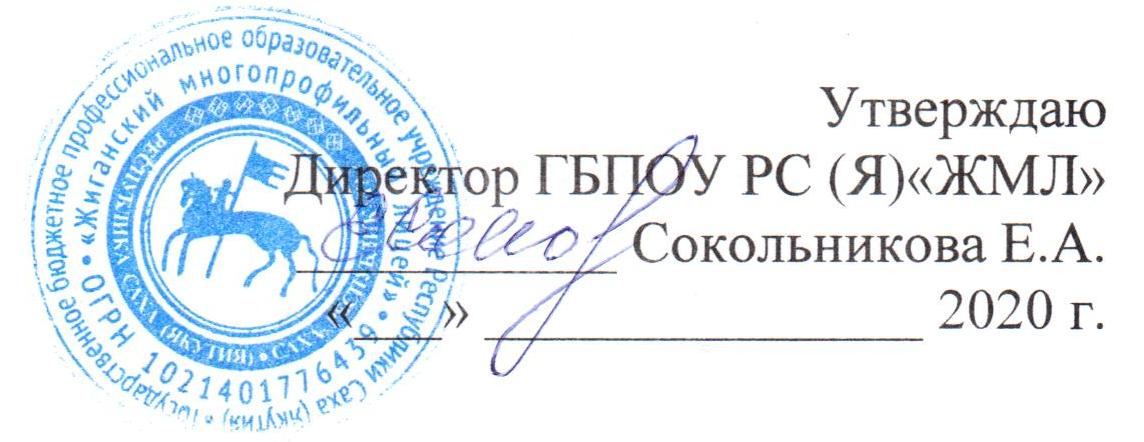 Введение.Часть 1. Аналитическая      1.Общие сведения о ГБПОУ РС(Я) «ЖМЛ».1.1.Информационная справка о лицее.1.2.Историческая справка.1.3.Организационно– правовое обеспечение образовательного       деятельности.1.4.Управление лицеем, организационная структура.     2.Образовательная деятельность.                2.1.Основные образовательные программы среднего                       профессионального образования, реализуемые в ГБПОУ                       РС(Я) «Жиганский многопрофильный лицей».                2.2.Организация и качество приема абитуриентов.                2.3.Контингент студентов.                2.4.Выпуск.                2.5.Востребованность выпускников, их профессиональный рост.                2.6.Качество образования.                2.7.Развитие социального партнерства.                2.8.Оценка учебно-методического, библиотечно-информационного                      обеспечения реализуемых образовательных программ.                2.9.Сведения об организации повышения квалификации                       педагогических работников, анализ возрастного состава                        преподавателей.     3.Методическая деятельность.     4.Внеучебная деятельность.     5.Материально-техническое обеспечение.     6.Финансово-экономическая деятельность.     Часть 2.  Результаты анализа показателей самообследования.№НаименованиеДанные1Полное наименованиеГосударственное бюджетное профессиональное образовательное учреждение Республики Саха (Якутия) «Жиганский многопрофильный лицей»2Краткое названиеГБПОУ РС(Я) «ЖМЛ»3Сведения об учредителеМинистерство образования и науки  Республики Саха (Якутия) - в части координации и регулирования деятельности лицея. Место нахождения: г. Якутск, ул. Ленина, 30; Министерство земельных и имущественных отношений Республики Саха (Якутия) - в отношении имущества. Место нахождения: г. Якутск, ул. Аммосова, д. 8.4Юридический адрес678330, РС(Я), Жиганский национальный эвенкийский район, с. Жиганск, ул. Романа Дмитриева, д. 14а; ул. Октябрьская, 305Фактический адрес (адреса мест осуществления образовательной деятельности) 678330, РС(Я), Жиганский национальный эвенкийский район, с. Жиганск, ул.Романа Дмитриева, д.14а; ул. Октябрьская, д.306Тел./факс(841164)219427Адрес электронной почтыZhigpu27@rambler.ru8Официальный сайтZhigzhml.sakhaschool.ru9Лицензия на право ведения образовательной деятельностиСерия 14 Л 01 № 0001945 от 07.12.2016, срок действия - бессрочная. (приказ МО РС (Я) № Д08-05/1235 от 07.12.2016 г., рег.№ 1951) 10Свидетельство о государственной аккредитации Серия 14 А 02 № 0000698 от 13.12.2016, срок действия – до 15.04.2019 (приказ МО РС(Я) № Д08-05/1248 от 13.12.2016 г., рег. № 0780)11Свидетельство о государственной регистрацииСерия 14 № 002184886 от 23 июля 2002 г.; внесена запись о государственной регистрации изменений в свидетельство о внесении записи в ЕГРЮЛ от 14 июля 2016 года, за государственным регистрационным номером:  216144733077912ИНН1412000298КодНаименование профессииУровень образованияФорма обученияПрисваиваемая квалификацияНормативный срок обученияКоличество студентов на 01.04.2020г.08.00.00  Техника и технологии строительства08.00.00  Техника и технологии строительства08.00.00  Техника и технологии строительства08.00.00  Техника и технологии строительства08.00.00  Техника и технологии строительства08.00.00  Техника и технологии строительства08.00.00  Техника и технологии строительства08.01.07Мастер общестроительных работСПО, подготовка квалифицированных рабочих (служащих)очнаяКаменщик,Электросварщик ручной сварки10 мес.808.01.14Монтажник санитарно-технических, вентиляционных систем и оборудованияСПО, подготовка квалифицированных рабочих (служащих)очнаяМонтажник санитарно-технических систем и оборудования,Электрогазосварщик 10 мес.1029.00.00  Технологии легкой промышленности29.00.00  Технологии легкой промышленности29.00.00  Технологии легкой промышленности29.00.00  Технологии легкой промышленности29.00.00  Технологии легкой промышленности29.00.00  Технологии легкой промышленности29.00.00  Технологии легкой промышленности29.01.07ПортнойСПО, подготовка квалифицированных рабочих (служащих)очнаяПортной2 года 10мес.9КодНаименование профессииУровень образованияФорма обученияПрисваиваемая квалификацияНормативный срок обученияКоличество студентов на 01.04.2020г.15460ОленеводПО, подготовка квалифицированных рабочих (служащих)очнаяОленевод6 мес.1216472ПекарьПО, подготовка квалифицированных рабочих (служащих)очнаяПекарь3 мес.617353Продавец продовольственных товаровПО, подготовка квалифицированных рабочих (служащих)очнаяПродавец продовольственных товаров3 мес.6№ п.п.Наименование специальности, профессии Курс обучения (отдельно по группам)Количество обучающихсяКоличество обучающихсяПримечание№ п.п.Наименование специальности, профессии Курс обучения (отдельно по группам)по приказу о зачислении на 1 курсна момент проведения экспертизыПримечание1.Мастер общестроительных работ11284 отчислены по личному заявлению2.Монтажник санитарно-технических, вентиляционных систем и оборудования11210 1 отчислен по личному заявлению3.Портной11293 отчислены по личному заявлениюПоказатели2015-2016 у.г.2016-2017 у.г.2017-2018уч.г2018-2019уч.гВсего на 01.0960564860Количество отчисленных студентов7262% отчисленных 11,73,612,53,3КвалификацияКоличество выпускниковКоличество выпускниковКоличество выпускниковКоличество выпускниковКвалификация2016201720182019Квалифицированные рабочие (служащие)53112446Учебный годВсего выпускниковРаспределены на предприятия (организации)Другие формы трудоустройстваПризваны в ряды РАПродолжили обучениеОтпуск по уходу за ребенкомВыезд за пределы РС(Я)Общая занятость (%)2016-20171162-262-1002017-20182412336--1002018-2019461925117-95,6Учебный год% успеваемости% качестваДиплом с отличиемПовышенный разряд2016-201710021-32017-201810051,5412018-201910042,35-Учебный годПромежуточная аттестацияПромежуточная аттестацияПромежуточная аттестацияПромежуточная аттестацияГИАГИАУчебный годТеорияТеорияПрактикаПрактикаУспеваемость%Качество%Учебный годУспеваемость%Качество%Успеваемость%Качество%Успеваемость%Качество%2016-20171002110018,2100362017-201810051,510049,810063,92018-201910042,310061,610060,8Наличие договоров и соглашений с муниципальными образованиями, ведомствами, хозяйствующими субъектамиНаправление сотрудничестваСрокиГБУ РС(Я) «Жиганский межулусный дом-интернат для престарелых и инвалидов»Подготовка рабочих кадровс сентября  2016г до 25 июня 2019 г.АО «Административно-хозяйственное управление  Эдьигээн»Подготовка рабочих кадровс сентября  2018г до 25 июня 2019 г. .  СХПК «Жиганский»Подготовка рабочих кадровс сентября  2016г до 25 июня 2019 г.  СХПК община «Сыатаа» с.КыстатыамПодготовка рабочих кадров с апреля до 25 июня 2021г. ГодаОбщее количество сотрудниковКоличество прошедших курсы повышения квалификацииКоличество прошедших переподготовку2016 - 2017113-2017 – 20182012-2018 - 20191975Учебный годМалочисленные народы СевераСиротыИнвалидыИз малообеспеченных семей2016-2017445-342017-2018375-432018-2019457-41№Название  кружка/секцииНаправленность кружка, секцииКол-во студентов1РукодельницыДекоративно-прикладное искусство82Настольный теннисСпортивный183ТренажерныйСпортивный254Конструирование верхней одежды Декоративно-прикладное искусство115Столярное делоДекоративно-прикладное искусство6Финансово-экономическая деятельность Доходы образовательной организации по всем видам финансового обеспечения (деятельности) 40037,21 тыс. руб.Доходы образовательной организации по всем видам финансового обеспечения (деятельности) в расчете на одного педагогического работника 2107,22 тыс. руб.Доходы образовательной организации из средств от приносящей доход деятельности в расчете на одного педагогического работника 2,25 тыс. руб.Отношение среднего заработка педагогического работника в образовательной организации (по всем видам финансового обеспечения (деятельности)) к средней заработной плате по экономике региона 58,4%№ПоказателиЕдиница измерения1Образовательная деятельность1.1Общая численность студентов, обучающихся по программе подготовки квалифицированных рабочих (служащих) по очной форме обучения591.2.Количество реализуемых образовательных программ среднего профессионального образования61.3.Численность студентов (курсантов), зачисленных на первый курс на очную форму обучения, за отчетный период361.4.Численность/удельный вес численности выпускников, прошедших государственную итоговую аттестацию и получивших оценки «хорошо» и «отлично», в общей численности выпускников; численность обучающихся, получивших повышенные разряды, дипломы с отличием 30/65,2%/0/51.5.Численность/удельный вес численности студентов, обучающихся по очной форме обучения, получающих государственную академическую стипендию, в общей численности студентов 25/43,1%1.6.Численность/удельный вес численности педагогических работников в общей численности работников 19/33,9%1.7.Численность/удельный вес численности педагогических работников, имеющих высшее образование, в общей численности педагогических работников 12/63,15%1.8.Численность/удельный вес численности педагогических работников, которым по результатам аттестации присвоена квалификационная категория, в общей численности педагогических работников, в том числе: 4/21,05%1.9.Высшая1/5,3%1.10.Первая3/15,8%1.11.Численность/удельный вес численности педагогических работников, прошедших повышение квалификации/профессиональную переподготовку за последние 3 года, в общей численности педагогических работников 12/63,15%2Финансово-экономическая деятельность 2.1.Доходы образовательной организации по всем видам финансового обеспечения (деятельности) 40037,21 тыс.руб.2.2.Доходы образовательной организации по всем видам финансового обеспечения (деятельности) в расчете на одного педагогического работника 2107,22 тыс. руб.2.3.Доходы образовательной организации из средств от приносящей доход деятельности в расчете на одного педагогического работника 2,25 тыс. руб.2.4.Отношение среднего заработка педагогического работника в образовательной организации (по всем видам финансового обеспечения (деятельности)) к средней заработной плате по экономике региона 58,4%3Инфраструктура3.1.Общая площадь помещений, в которых осуществляется образовательная деятельность, в расчете на одного студента 945,2/15,83.2.Количество компьютеров со сроком эксплуатации не более 5 лет в расчете на одного студента 03.3.Численность/удельный вес численности студентов (курсантов), проживающих в общежитиях, в общей численности студентов (курсантов), нуждающихся в общежитиях 100